Belle II PXD EVO Meeting24.2.2011Present:H.J. Simonis, Shuji Tanaka, Martin Ritter, Soeren Lange, Andreas Ritter, Andreas Moll, Carlos Mariñas, Sergey Fourletov, Igor Konorov, Susanne Koblitz, Oksana Brovchenko, Philip Pütsch, Hans Krueger, Christian Kiesling, Hans-Günther Moser, Ivan Peric, Mikhail Lemarenko, Carlos Lacasta, Arantza, Bjorn SpruckThursday 24 February 2011 | (http://indico.mppmu.mpg.de/indico/conferenceDisplay.py?confId=1074)Report on DAQ meeting (Christian Kiesling)Monday through Wednesday a DAQ meeting was held in Munich. Some itemsData concentrator in will run in the ATCA crate which needs some extra compute note. There is sufficient CPU power for extra algorithms.A clustering is needed in order to identify hits from highly ionizing low momentum tracks, which can then be identified by signal height. The clustering might run on the DHH.Some algorithms in the ATCA require the hit data to be ordered (row by row), which. The DHP output is not necessarily ordered. Igor is asked to check whether the data can be ordered in the DHH.Cooling tests with heated beam pipe (Arantza Oyanguren Campos)The mock up including a beam pipe with heating is operational. Tests have started and the effect of the beam pipe temperature on the module temperature is visible.Schedule (Hans-Günther Moser)Microsoft project and expanded pdf versions of the PXD schedule are posted on indico and the DEPFET TWIKI:Expanded are: 	DEPFET and ASICs                        	Module/Ladder assembly                        	System Components  Belle_II_Project_January_2011_mit_Pilot.mpp: Project Plan January 2011 actual Belle_II_Project_January_2011: DEPFET, ASIC: Belle_II_Project_January_2011_pilot_compact.pdf Belle_II_Project_January_2011: Module Assembly: Belle_II_Project_January_2011_pilot_module.pdf Belle_II_Project_January_2011: System components: Belle_II_Project_January_2011_pilot_system.pdf Please check and give feedback (updates, actual status). Especially 'System Components' misses a lot of details.The DEPFET production is split in two batches. One 'pilot' with a small number of wafers, but fast, so that detectors to start and exercise module assembly will be available as early as possible. A second, larger batch follows with a delay and naturally takes longer. However, it will be ready when module assembly can be done routinely and speedy.AOBDCD test chip expected back at any date. The big chip will be submitted end of March.Next meeting: March 15 (Tuesday) 10:00 Thursday 24 February 2011top 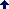 